                         SERVICIO DE RELACIONES LABORALES
                                              Sección de Conciliaciones Laborales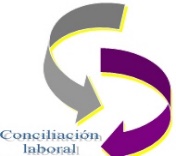 MODELO ORIENTATIVO DE DEMANDA PARA EEJECUTAR EL ACTA DE CONCILIACIÓNAL JUZGADO DE LO SOCIAL MURCIA/CARTAGENA NºNOMBRE Y APELLIDOS, DOMICILIO, TELÉFONO, CORREO ELECTRÓNICOEn mi propio nombre y derecho (en representación de………….., que acredito en documento adjunto………..), como mejor proceda en derecho digo:Primero- Que celebré acto de conciliación el día……………………….en el SMAC DE MURCIA/CARTAGENA, cuya certificación se adjunta acordándose la AVENENCIA en la misma, con OLBIGACIÓN DE PAGO POR LA EMPRESA ………………………….de la cantidad de…………………(especificar plazos, etc)Que la empresa no ha hecho efectiva la cantidad de ……………. euros, incumpliendo lo acordado.Segundo. Que el artículo 84.4 de la Ley 36/2011 reguladora de la Jurisdicción social, establece que lo acordado en conciliación judicial se llevará a efecto por los trámites de la ejecución de sentencias.Tercero. Que por medio del presente escrito, en tiempo y forma legal, insto la EJECUCIÓN de lo acordado en la referida conciliación Por ello, SUPLICO al Juzgado que, tenga por presentado este escrito con sus copias y documentos que acompaño, se sirva admitirlo, estime su contenido, y tenga por peticionada a instancia de esta parte la ejecución de lo acordado en el Acta de conciliación número/expediente…………como se ha indicado, acordando el embargo de bienes del deudor en cuantía suficiente para cubrir el importe de ……………euros en concepto de principal, más intereses y costas que procedan.OTROSÍ DIGO: Que señalo como bienes propiedad dela EMPRESA susceptibles de embargo los siguientes: -CUENTAS-INMUEBLESA…………………………………..DE………………………………………..(FECHA Y FIRMA)